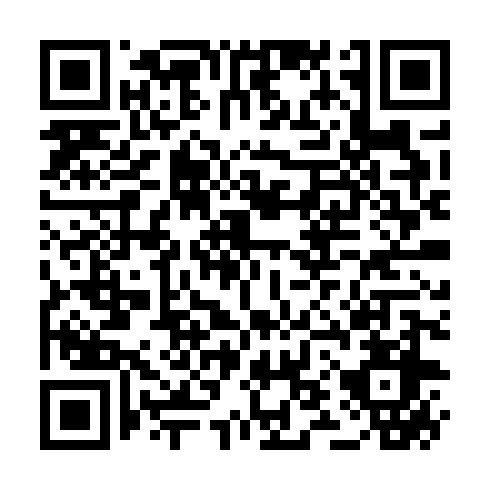 Prayer times for Abu Bakar Siddique Colony, PakistanWed 1 May 2024 - Fri 31 May 2024High Latitude Method: Angle Based RulePrayer Calculation Method: University of Islamic SciencesAsar Calculation Method: ShafiPrayer times provided by https://www.salahtimes.comDateDayFajrSunriseDhuhrAsrMaghribIsha1Wed3:495:1812:003:396:438:122Thu3:485:1712:003:396:448:133Fri3:465:1612:003:396:448:144Sat3:455:1512:003:396:458:155Sun3:445:1412:003:396:468:166Mon3:435:1312:003:396:468:177Tue3:425:1211:593:396:478:188Wed3:415:1111:593:396:488:199Thu3:405:1111:593:396:488:2010Fri3:395:1011:593:396:498:2111Sat3:375:0911:593:396:508:2212Sun3:365:0811:593:396:508:2313Mon3:355:0811:593:396:518:2414Tue3:345:0711:593:396:528:2515Wed3:345:0611:593:396:538:2616Thu3:335:0611:593:396:538:2717Fri3:325:0511:593:396:548:2718Sat3:315:0511:593:396:558:2819Sun3:305:0411:593:396:558:2920Mon3:295:0311:593:396:568:3021Tue3:285:0312:003:396:578:3122Wed3:285:0212:003:396:578:3223Thu3:275:0212:003:406:588:3324Fri3:265:0112:003:406:588:3425Sat3:255:0112:003:406:598:3526Sun3:255:0112:003:407:008:3627Mon3:245:0012:003:407:008:3728Tue3:245:0012:003:407:018:3729Wed3:235:0012:003:407:018:3830Thu3:224:5912:013:407:028:3931Fri3:224:5912:013:407:038:40